                                                      УКРАЇНА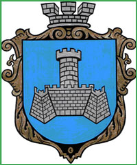 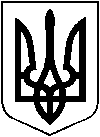 ХМІЛЬНИЦЬКА МІСЬКА РАДАВінницької областіВИКОНАВЧИЙ КОМІТЕТ РІШЕННЯВід “30” серпня  2022 року                                                                                          №449Розглянувши заяву гр.Марченка Андрія Миколайовича та гр. Мухіної Надії Іванівни від 11.08.2022 року про зміну статусу квартир на статус житловий будинок,  відповідно до Інструкції про порядок проведення технічної інвентаризації об’єктів нерухомого майна, затвердженої наказом Державного комітету будівництва, архітектури та житлової політики України  від 24.05.2001 № 127 (із змінами та доповненнями), Порядку  ведення Державного реєстру речових прав на нерухоме майно, затвердженого  постановою Кабінету Міністрів України від 26 жовтня 2011 р. № 1141 (зі змінами), керуючись підпунктом 10 пункту «б» ст. 30, ст. 59 Закону України «Про місцеве самоврядування в Україні», виконавчий комітет Хмільницької міської радиВ И Р І Ш И В :1. Змінити статус:1.1. квартири №1 житлового будинку №26 по вул. Соборності в м.Хмільнику на частину будинку (25/100 від цілого будинковолодіння).1.2. квартири №2 житлового будинку №26 по вул. Соборності в м.Хмільнику на частину будинку (75/100 від цілого будинковолодіння).Підстава:  заява  гр. Марченка А.М. та гр.Мухіної Н.І. від 11.08.2022 року, висновок  про зміну статусу квартирного житлового будинку на житловий будинок садибного типу по фактичному користуванню від 09.08.2022 року № 6 виданий  відділом інвентаризації та землевпорядкування АП НВП «Візит».2. Рекомендувати заявникам:- вивісити на фасаді належної йому будівлі покажчик вулиці і номер будинку;- звернутись до Центру надання адміністративних послуг у м. Хмільнику з метою проведення реєстраційних дій, відповідно до  чинного законодавства України.3.  Центру надання адміністративних послуг у м. Хмільнику видати заявникам чи особі (особам), яка діє (діють) від її імені, копію цього рішення під підпис або направити листом з повідомленням про вручення.4. Контроль за виконанням цього рішення покласти на заступника міського голови з питань діяльності виконавчих органів  міської ради  згідно з розподілом обов’язків. . Міський голова                                             Микола ЮРЧИШИНПро зміну статусу квартир №1 та №2  в житловому будинку по  вул.Соборності №26 у м.Хмільнику